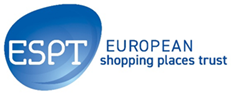 EUROPEAN SHOPPING PLACES TRUST APPLICATION2022/2023 Grant Application  The aim of the European Shopping Places Trust (ESPT) is to aid and support the attainment of professional education and help further the career development of the next generation of professionals. It does this through sponsorship of individual students through a number of recognised courses, approved educational activities and career development initiatives. The Trust also considers research projects, attendance at events and support of National Council Meetings session or speakers._________________________________________________________________________________The following information will assist you in applying for financial support from the ESPT. The Trust fund is managed for the benefit of those seeking financial assistance for educational initiatives within the European retail property industry and in this instance with the CNCC   Priority is given to young professionals or those in higher education as the Trust seeks to support the next generation of real estate innovators and influencers. Who can apply?Applications are welcome from all Next Generation members of European National Councils; or those working or planning to work in businesses or professions linked to the retail, leisure, destination and place making industry, also those in higher education seeking to develop the experiences and skills needed to enter the industry.The criteria for selection will be based on the prospective applicant application form and personal statement regarding the value of the award to the individual’s professional development. The Trust is keen to support those paying individually for the course or without corporate / employer support. The awards decision will be made independently by the ESPT Trustees and are considered final.When to apply?Applicants are encouraged to make early contact with the Chairman or individual Trustees initially if there any questions. Please leave sufficient time for a decision to be reached. The Trust needs a minimum of four week notice to make an award.How to apply?It is important that the Application form is fully completed and returned to eileen@almarketing.com for the Trust.Please include a personal statement on how any grant will assist in your career development.General Information A full CV from the applicant should be included.Funding	If the Trustees decide to make a grant this will be conditional on any balance of money required being secured, and paid from another source. The Trust pays in €’s direct to the course supplier, event or academic institution. Full details can be obtained from the Treasurer.Follow Up RequirementsA successful applicant will be expected to complete any course or project and provide the Trust with a report/resume of the activity/course/ project that can be used within the ESPT website and other communication channels, including national councils and relevant publications, including a release to use materials or photographic images to encourage future participation with the Trust.For further information please contact –Eileen Connolly –  ESPT Treasurereileen@almarketing.com  or 0044 7809 435712ORArcadio Gil  -  ESPT Chair
c/o LaSBA S.A
Paseo de la Castellana, 143, 6ºC.
28046 Madrid
SpainE mail    agil@lasba.com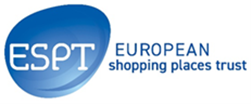 Application Form							Please complete all sections of the form in EnglishName:Qualifications:Job Title:Company or Academic InstituteAddress:Date of Birth:Telephone:				Mobile:Email:Explain in 100 words or less the outline of your application and key personal and business goals.FinanceHow much support are you asking the ESPT to contribute? _______________________Is this part or full funding and from where is any other funding being sought?__________________The grant will be paid direct to the academic bodyWhen is the (first) payment due? _____________________Applicant Signature 								Date________________________________________________________________________________By signing this Application you are confirming that all the information provided is correct and can be verified.All information provided will be treated in the strictest confidence and held under current GDPR legislation.Please ensure that your application includes a CV and full contact details. Thank you.